Расписание уроков дистанционного обучения 9 класс на  13 маяВ случае отсутствия интернет соединения, задания будут высылаться на телефоны в группы по ВАЙБЕРУ или VK.СРЕДА     13.05.2020УрокВремяСпособПредметТема урока (занятия)РесурсДомашнее заданиеСРЕДА     13.05.202018.30 – 9.00Самостоятельная работаФизическая культура Славиковский В.В.Правила игры в футбол.Стойки и перемещение футболистов 1.В контакте  (весь класс) YoutubeПросмотреть видео по ссылке (мышкой наведите стрелку на эту ссылку, нажмите кнопку Ctrl и щёлкните ссылку):Выполнить комплекс упражнений.Стр. 61 электронного учебника Физическая культура предметная линия учебников М.Я Виленского, В.И Лях.https://www.youtube.com/watch?v=uINsEmVB0nUhttps://www.youtube.com/watch?v=9O-bGLkzu08-СРЕДА     13.05.202029.10 – 9 .40Самостоятельная работаФизика Богданова Н.В.Повторение Брэйн – ринг «Своя игра»В контакте (весь класс)3. Изобретатели.1) В России изобретателем радио считается А.С.Попов, а в Европе эта честь принадлежит ему.2) Русский учёный-изобретатель Зворыкин, проживший большую часть своей жизни в США, создал устройство, без которого невозможно сегодня представить типичный вечер типичной семьи.3) Именно его называют отцом российской космонавтики, хотя жил он задолго до первого полёта в космос. 4) Современники этого великого учёного утверждали, что сконструированные им сферические зеркала подожгли на море вражеский флот. 1) Определите по графику скорость велосипедиста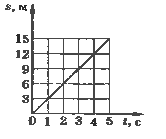 2) Приведены графики зависимости силы тока от напряжения для двух проводников. Какой из проводников имеет большее сопротивление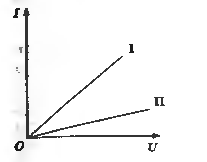 3) На рисунке изображено изменение температуры при нагревании и охлаждении воды. Сколько времени длилось кипение воды? 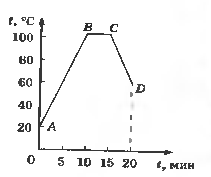 Д/зПисьменнуюработуотправлятьв ВКСРЕДА     13.05.202039.50  –10.20С помощью ЭОРРусский язык Зайцева Г.А.Морфология.Посмотрите видео урок:https://vk.com/video165247863_456239090Работа по учебнику: параграф 45, упражнение 246,249Выполнить упражнение 247(письменно), сфотографировать и прислать в ВК в личные сообщения  СРЕДА     13.05.2020ЗАВТРАК 10.20 – 10.50ЗАВТРАК 10.20 – 10.50ЗАВТРАК 10.20 – 10.50ЗАВТРАК 10.20 – 10.50ЗАВТРАК 10.20 – 10.50ЗАВТРАК 10.20 – 10.50ЗАВТРАК 10.20 – 10.50СРЕДА     13.05.2020410.50 – 11.20С помощью ЭОРАлгебраЩетинина К.И.Повторение. Подготовка к ОГЭ.  Решение вариантов ОГЭ. Перейти  по ссылке https://www.time4math.ru/ogeВыбрать   задание «Участок 2»  и решить  практико-ориентированные задания 1-5 (ответы проверить  с учителем) варианта 1.  Решить в тетради.В задании «Участок 2»    решать вариант 1 -5Решения  выслать в ВК - 511.30 – 12.00С помощью ЭОРИнформатика Субаев С.В.Итоговые занятияВконтакте (весь класс) В случае отсутствия связи: Прочитать учебник страница 146. Написать для чего, нужна защита информации, к чему может привести работа в Интернете, если не соблюдать правила работы в сети.Посмотреть https://www.youtube.com/watch?v=9OVdJydDMbgНаписать для чего, нужна защита информации, к чему может привести работа в Интернете, если не соблюдать правила работы в сети.-612.10-12.40С помощью ЭОРИсторияДмитриева Л.Н.Социально –экономическое развитие странВконтакте (весь класс) В случае отсутствия связи: Посмотрите видео урок  по ссылке: https://youtu.be/M-MOJ1f8wrAПредставьте себе экономику России в виде дерева. У «экономического дерева» два ствола: один широкий, другой тонкий. Напишите на одном из них слово «промышленность», на другом – «сельское хозяйство». На «дереве» выросли листочки. Они символизируют отдельные черты развития сельского хозяйства и промышленности. Каждый лист пронумерован:1. Применение сельскохозяйственных машин.2. Использование удобрений.3 Натуральных характер крестьянских хозяйств.4. Расслоение крестьян (появление капиталистых крестьян).5. Барщина.6. Оброк.7. Отходничество.8. Крайне примитивная сельскохозяйственная техника.9. Районная специализация.10. Посессионные мануфактуры (с применением крепостного труда).11.Низкая урожайность в крестьянских и помещичьих хозяйствах.12. Мануфактуры с применением наемного труда.13.Появление российского пролетариата.14. Производство крестьянами продукции на рынок.15. Покупка богатыми крестьянами земли.16. Начало промышленного переворота.На стволе «промышленном» расставьте цифры так, чтобы на «ветке», смотрящей вверх, появились «листочки» капиталистические, а на смотрящей вниз – «листочки» феодальные, так же и на «сельскохозяйственном стволе» дерева: расставьте цифры на «ветке» капиталистической (смотрящей вверх) и на феодальной (смотрящей вниз).- О чем говорит ваш рисунок? Россия в первой половине XIX в. была индустриальной или аграрной страной?Закончить работу иПрислать на почтуdmitrievalyuda1975@mail.ru, или личным сообщением в ВК.712.50-13.20Самостоятельная работаЛитератураЗайцева Г.А.Развитие речи Классное сочинение по лирике, прозе ХХ века.Темы сочинений (на выбор):1.Каково авторское отношение к «маленькому человеку» в рассказах А. П. Чехова?2.Почему повесть М. А. Булгакова «Собачье сердце» называют социально-философской сатирой на современное общество»3. В чём особенности композиции рассказа М. А. Шолохова «Судьба человека»? 4.Какие особенности жанра притчи отразились в рассказе А. И. Солженицына «Матрёнин двор»5. Великая Отечественная война в лирике XX века( па примере 2-3 стихотворений)Структура сочинения:  -во вступлении (историческое, биографическое, сопоставительное, аналитическое, цитатное, личностное) к работе должна быть четко сформулирована основная мысль сочинения и авторские рассуждения вокруг нее.  -первый аргумент и второй аргумент должны быть развернуты и раскрывать мысль, заложенную в тезисе, демонстрировать умение выпускника анализировать художественный текст в аспекте выбранной темы  -вывод должен быть созвучен как вступлению, так и аргументам сочинения(здесь не должно быть высказываний критиков как завершение работы. Подведите итог своим рассуждениям: что увидели? отметили? в чем значение, актуальность, ценность образов, произведения для истории литературы?).Не занимайтесь пересказом: это не изложение. Не перегружайте сочинение цитатами, особенно стихотворными. Достоинство цитаты – краткость и уместность. В то же время работа без цитат заставит усомниться в знании вами текстаЧасти работы должны быть соразмерны, логически связаны и последовательны. Помните о роли абзацев.Не «перехваливайте» классиков: «гениальный», «великий национальный» и т.п. Избегайте речевых штампов и повторов. Составление плана.Написание сочинения.Составить черновой вариант сочинения